Publicado en  el 16/02/2017 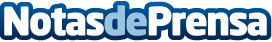 Nace el ‘Foro Red.es’, un punto de encuentro con el sector TIC para confrontar iniciativas sobre transformación digitalDatos de contacto:Nota de prensa publicada en: https://www.notasdeprensa.es/nace-el-foro-red-es-un-punto-de-encuentro-con_1 Categorias: E-Commerce Digital http://www.notasdeprensa.es